.To give the dance a Latin style sway hips from beats 9-32RIGHT AND LEFT HEEL SWITCHESLEFT & RIGHT SIDE SHUFFLES & ROCK BACKFORWARD SHUFFLES ROCK ½ TURN LEFT SHUFFLECROSS SHUFFLES AND CHUG FULL TURN LEFTYou end standing on both feet facing forward, but shift your weight predominantly onto the leftREPEATLa Mucura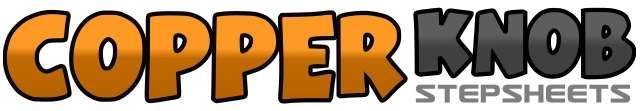 .......Count:32Wall:2Level:Improver.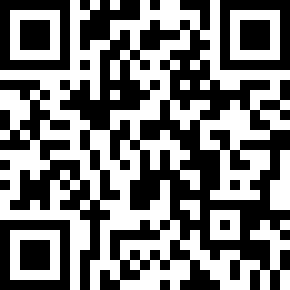 Choreographer:Margaret Barnes-Golden (UK)Margaret Barnes-Golden (UK)Margaret Barnes-Golden (UK)Margaret Barnes-Golden (UK)Margaret Barnes-Golden (UK).Music:La Mucara - The MavericksLa Mucara - The MavericksLa Mucara - The MavericksLa Mucara - The MavericksLa Mucara - The Mavericks........1&Touch right heel forward, step right beside left2&Touch left heel forward, step left beside right3&4Touch right heel forward twice, step right beside left5&Touch left heel forward, step left beside right6&Touch right heel forward, step right beside left7&8Touch left heel forward twice, touch left beside right9&10Shuffle side left on left, right, left11Rock back on right12Rock forward on left13&14Shuffle side right on right, left, right15Rock back on left16Rock forward on right17&18Shuffle forward left on left, right, left19&20Shuffle forward right on right, left, right21Left rock forward22Step back and ½ turn left23&24Shuffle in place on left, right, left25Cross step right over left, putting weight on right foot&Step left foot to left and shift weight to left (you are now uncrossed)26Step right in place (beside left)27&28Repeat 25&26 but reversed.29-32Right toe forward and turn left foot ¼ turn left 4 times